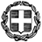 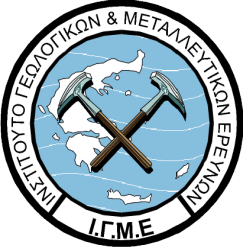 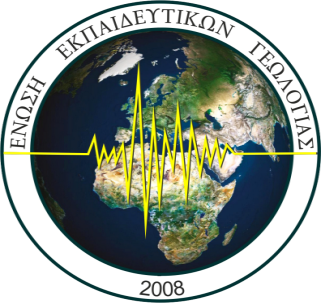 Πρόγραμμα Ημερίδας« Γεωλογία στην Εκπαίδευση Σήμερα»9.30 – 10.00 Προσέλευση- Εγγραφή10:00 -10:30 Χαιρετισμοί10:30-10:50 Σπύρος Παυλίδης, καθηγητής Γεωλογίας ΑΠΘ "Σύγχρονες τάσεις στις          γεωεπιστήμες : Γεωσυστήματα, Γεωποικιλότητα, Βιογεωλογία, Γεωτεχνολογία."10:50-11:10 Γεωργία Φέρμελη, Δρ Γεωλόγος-Εκπαιδευτικός Μέλος ΔΣ Ινστιτούτου Εκπαιδευτικής Πολιτικής "Το ενδιαφέρον των μαθητών και μαθητριών για τη διδασκαλία των γεωεπιστημών στη Δευτεροβάθμια Εκπαίδευση".11:10-11.30 Μανώλης Σκορδίλης, καθηγητής Σεισμολογίας ΑΠΘ "Μια κοντινή ματιά στα σεισμικά φαινόμενα και τις επιπτώσεις τους".11:30-11:45 Ερωτήσεις - Συζήτηση11:45-12:15 Διάλειμμα για καφέ – Έκθεση ΙΓΜΕ στο φουαγιέ του ΝΟΗΣΙΣ12:15- 12:35 Μάκης Ατζέμογλου, Δρ γεωλόγος, Διευθυντής Περιφερειακής Μονάδας ΙΓΜΕ Κεντρικής Μακεδονίας. "Η Συμβολή του ΙΓΜΕ και της εφαρμοσμένης γεωλογικής έρευνας  στην ανάπτυξη της Ελληνικής οικονομίας".12:35-12:55 Κική Μακρή, Δρ. Γεωλόγος  διδάσκουσα ΑΠΘ "Κοινωνικές προεκτάσεις της διδασκαλίας των γεωεπιστημών".12:55-13:15 Αντώνης Στάης, Δρ Γεωλόγος-Εκπαιδευτικός "Λάθος αντιλήψεις που δημιουργούνται από την ελλιπή διδασκαλία των γεωεπιστημών".13:15-13:30 Ερωτήσεις - Συζήτηση. Λήξη της ημερίδας